ประกาศองค์การบริหารส่วนตำบลคันธุลี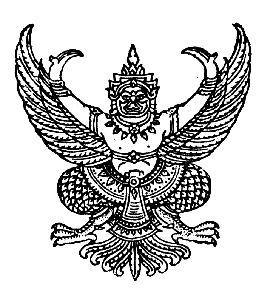 เรื่อง สอบราคาซื้อวัสดุก่อสร้างหินผุปรับปรุงถนน หมู่ที่ ๓,๕ และ ๖ ตำบลคันธุลี อำเภอท่าชนะ  จังหวัดสุราษฎร์ธานี             องค์การบริหารส่วนตำบลคันธุลีมี ความประสงค์จะสอบราคาซื้อวัสดุก่อสร้างหินผุปรับปรุงถนน  หมู่ที่ ๓,๕และ๖ ตำบลคันธุลี  อำเภอท่าชนะ จังหวัดสุราษฎร์ธานี โดยจัดซื้อวัสดุก่อสร้างหินผุ  จำนวน  ๓,๒๐๑ ลบ.ม.ราคากลางในการสอบราคาครั้งนี้เป็นเงินทั้งสิ้น ๙๗๐,๐๐๐.๐๐ บาท (เก้าแสนเจ็ดหมื่นบาทถ้วน)            ผู้มีสิทธิเสนอราคาจะต้องมีคุณสมบัติ ดังต่อไปนี้                   ๑.   เป็นผู้มีอาชีพขายพัสดุที่สอบราคาซื้อ                   ๒.   ไม่เป็นผู้ที่ถูกระบุชื่อไว้ในบัญชีรายชื่อผู้ทิ้งงานของทางราชการและได้แจ้งเวียนชื่อแล้ว                   ๓. ไม่เป็นผู้ได้รับเอกสิทธิ์หรือความคุ้มกัน ซึ่งอาจปฏิเสธไม่ยอมขึ้นศาลไทย เว้นแต่รัฐบาลของผู้เสนอราคาได้มีคำสั่งให้สละสิทธิ์ความคุ้มกันเช่นว่านั้น                   ๔. ไม่เป็นผู้มีผลประโยชน์ร่วมกันกับผู้เสนอราคารายอื่นที่เข้าเสนอราคาให้แก่องค์การบริหารส่วนตำบลคันธุลี  ณ  วันประกาศสอบราคา หรือไม่เป็นผู้กระทำการอันเป็นการขัดขวางการแข่งขันราคาอย่างเป็นธรรมในการสอบราคาซื้อครั้งนี้           กำหนดยื่นซองสอบราคา ในวันที่ ๒ พฤษภาคม ๒๕๕๖ ถึงวันที่ ๑๖ พฤษภาคม ๒๕๕๖                                  ตั้งแต่เวลา ๐๘.๓๐ น. ถึงเวลา ๑๖.๓๐ น. ณ  ส่วนการคลัง องค์การบริหารส่วนตำบลคันธุลี อำเภอท่าชนะ        จังหวัดสุราษฎร์ธานี  และในวันที่  ๑๗  พฤษภาคม ๒๕๕๖  ตั้งแต่เวลา ๐๘.๓๐ น. ถึงเวลา ๑๖.๓๐ น.                      ให้ยื่นซอง ณ ศูนย์รวมข้อมูลการจัดซื้อหรือการจัดจ้างระดับอำเภอท่าชนะ  และกำหนดเปิดซองใบเสนอราคาในวันที่  ๒๐  พฤษภาคม  ๒๕๕๖  ตั้งแต่เวลา  ๑๐.๐๐  น. เป็นต้นไป           ผู้สนใจติดต่อขอรับเอกสารสอบราคาซื้อ   ในราคาชุดละ ๕๐๐.๐๐บาท ได้ที่ส่วนการคลัง องค์การบริหารส่วนตำบลคันธุลี  อำเภอท่าชนะ  จังหวัดสุราษฎร์ธานี ในวันที่ ๒ พฤษภาคม ๒๕๕๖ ถึงวันที่                          ๑๗  พฤษภาคม ๒๕๕๖  ตั้งแต่เวลา ๐๘.๓๐ น. ถึงเวลา ๑๖.๓๐ น.  ดูรายละเอียดได้ที่เว็บไซต์ www.khanthuli.go.th  หรือสอบถามทางโทรศัพท์หมายเลข ๐-๗๗๓๘-๑๙๖๗ ต่อ ๑๓  ในวันและเวลาราชการประกาศ  ณ  วันที่  ๒  พฤษภาคม  พ.ศ.  ๒๕๕๖ (นายมงคล ธรรมฤทธิ์)นายกองค์การบริหารส่วนตำบลคันธุลี